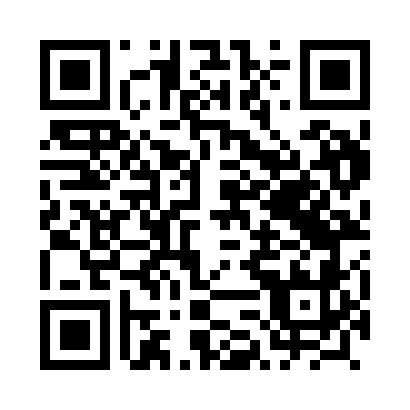 Prayer times for Jeziorna, PolandWed 1 May 2024 - Fri 31 May 2024High Latitude Method: Angle Based RulePrayer Calculation Method: Muslim World LeagueAsar Calculation Method: HanafiPrayer times provided by https://www.salahtimes.comDateDayFajrSunriseDhuhrAsrMaghribIsha1Wed2:315:0512:335:408:0110:242Thu2:275:0312:325:418:0310:273Fri2:235:0112:325:428:0510:314Sat2:194:5912:325:438:0610:345Sun2:184:5712:325:448:0810:386Mon2:184:5512:325:458:1010:397Tue2:174:5412:325:468:1110:398Wed2:164:5212:325:478:1310:409Thu2:164:5012:325:488:1510:4110Fri2:154:4912:325:498:1610:4111Sat2:144:4712:325:508:1810:4212Sun2:134:4512:325:518:1910:4313Mon2:134:4412:325:528:2110:4314Tue2:124:4212:325:538:2210:4415Wed2:124:4112:325:548:2410:4516Thu2:114:3912:325:558:2510:4517Fri2:104:3812:325:568:2710:4618Sat2:104:3612:325:578:2810:4719Sun2:094:3512:325:588:3010:4720Mon2:094:3312:325:588:3110:4821Tue2:084:3212:325:598:3310:4922Wed2:084:3112:326:008:3410:4923Thu2:074:3012:326:018:3610:5024Fri2:074:2812:326:028:3710:5125Sat2:074:2712:336:028:3810:5126Sun2:064:2612:336:038:4010:5227Mon2:064:2512:336:048:4110:5228Tue2:064:2412:336:058:4210:5329Wed2:054:2312:336:058:4310:5430Thu2:054:2212:336:068:4510:5431Fri2:054:2112:336:078:4610:55